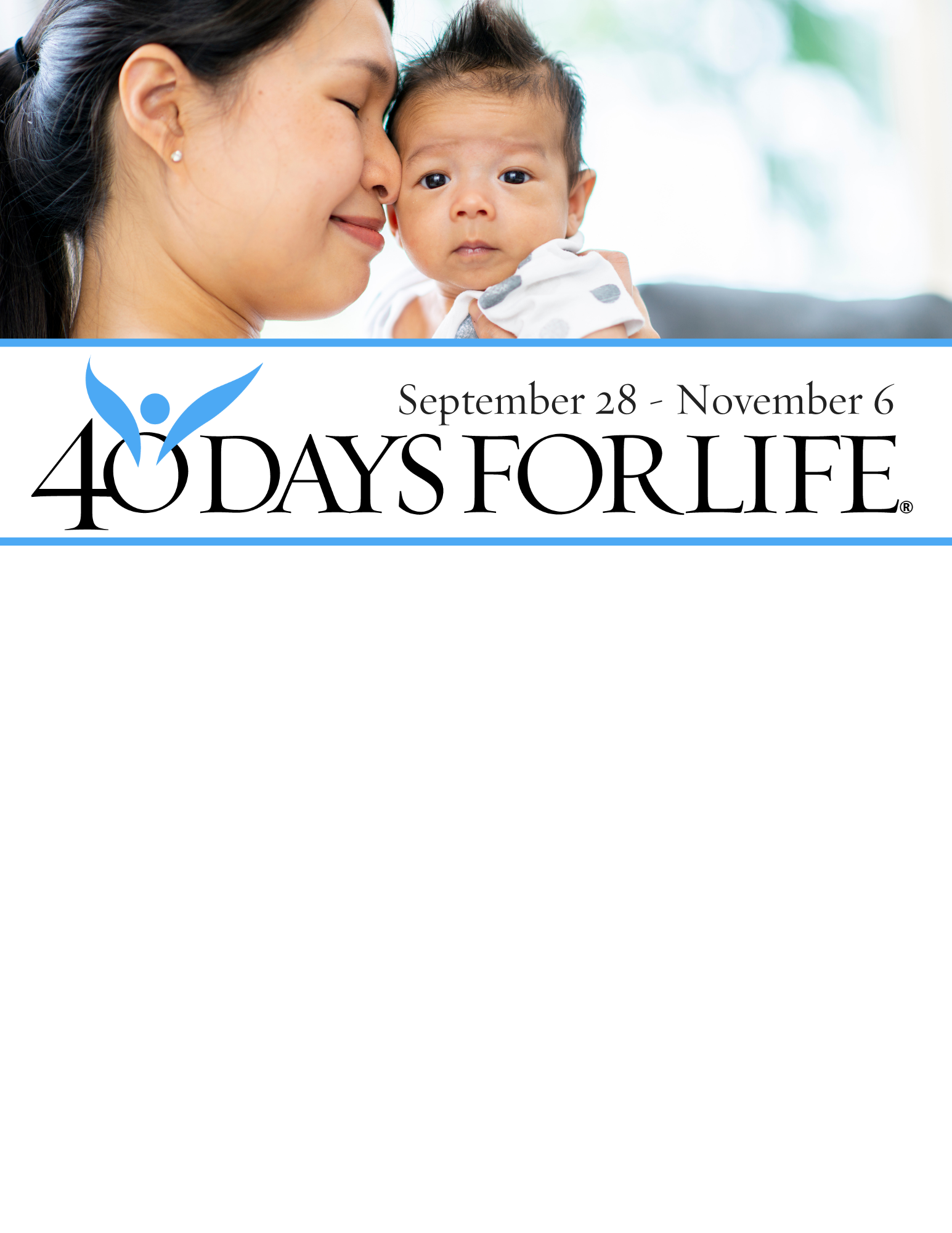 HELP SAVE LIVES IN LAS VEGAS40daysforlife.com/lasvegas